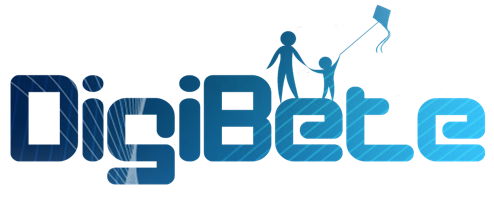 Goals of Diabetes Lesson Plans14-15 yearsMy DiabetesAim of session:To understand the effects of diabetes on the bodyTo learn about potential future complications and how to prevent themTo understand the significance of HbA1cTo explain purpose of Annual Review checksLearning Objectives:Can I describe what diabetes is and how insulin works?Do I know which organs can be affected by long term effects of diabetes?Can I give a simple definition of HbA1c and ideal target?Do I know what the annual review checks are and why they are done?Assessment for Learning (AfL) activities built into session:Use own words to describe diabetesDescribe how insulin works using ‘lock and key’ analogy (or other descriptors)Identify which organs can potentially be affected by long term effects of diabetesState their own HbA1c targetIdentify barriers to achieving HbA1cEvaluation activities to be built into session:Identify something positive they can do to reduce effects of diabetesMaterials/resources needed:Flip chart and pensBody board or similar resource/pre-drawn body outline on flip chartDiabetes UK - What is Diabetes videoAccess to DigiBete relevant essentials videosHbA1c ‘red balls’ with glucose attachedSieves with holes to explain microalbuminuria/thickened artery pictures or modelsGoals of Diabetes Lesson PlansAge Group: 14-15yTopic: What is Diabetes, long term complicationsDelivered by NurseTitle of session:My DiabetesTiming of session:Approx 40 minsTimeSession Content/Taught ContentResources Needed5 min5 mins5 minsQ: If you were a doctor, having to tell someone newly diagnosed with T1 diabetes, what would you tell them?To explain what diabetes isWhat is in the journey aheadHow does insulin work in the body? Ask for volunteer to use body board or draw on flipchartEducator to clarify any mis-descriptions to provide clear explanation for group - same for pump and penShow Diabetes UK ‘What is Diabetes’ videoListen to responsesShare experiences and knowledgeBody board with suitable magnets (glucose, keys, blood vessels etc)Flip chart and pensLaptop and screen to show video (www.diabetes.org.uk)https://www.diabetes.org.uk/diabetes-the-basics/diabetes-and-the-body3 mins7 minsQ: How do we measure if you have enough insulin?BG tests/CGM in targetHbA1c every 3 monthsQ: Can anyone explain what HbA1c is?Educator to give clear explanation using HbA1c ‘red balls’ - RBC with glucose attached, last for 3 monthsQ: What HbA1c number are we aiming for?Acknowledge different individual targets, but state national targetIs this easy to reach?What are the barriers to achieving this?e.g.: life, growth, hormones, school, exam stress, family stress, unhealthy food choices, lack of exercise, lack of routine, forgetting insulin, upset with friends, increasing independence, alcoholQ: Why are we aiming for HbA1c to be as close to 48mmol as possible?Clarify myths and expectations about long term complicationsListen to responsesListen to responses‘Red balls’ with glucose attached, or similar resource to explain HbA1cListen to individuals’ responsesFlip chart for answersListen to responsesAssess knowledge of LT complications and how long they take to happen8 minsQ: Which organs can potentially be affected by diabetes?Short or long term?In pairs come up with a list of what can be affectedShort: skin, brain (concentration), blurred vision, headachesLong: eyes, feet, kidneys, heart, blood vessels, reproductive health - fertility and EDUse body board or pre-drawn body on flip chart to identify the above – invite pairs to feedbackEducator to explain the potential effects of long term diabetes, and connect AR checks with different organs (as a way of screening for any long-term effects so any problems flagged up early)Q: What can you do to help reduce the effects of diabetes?In your pairs, can you think of what you can doPairs to feedbackTake insulin regularlyKeep BG as close to target as possibleEat healthy protective food - not too much fat or saltDo some activity to keep blood flowingDon’t smokeGet AR checks doneListen to responsesUse body board or pre-drawn outline of body on flip chartUse leaky sieves to explain microalbuminuriaUse blocked artery pics/models for cholesterol screeningRetinal screening picsListen to responsesList suggestions on flip chart3 minsSummary: Watch G of D DigiBete videos to summarise and revise tasks (essentials videos, what is diabetes)Access to website with screen + projector/tablets/laptops1 minEvaluation:What is my own HbA1c target?What can I do to reduce effects (choose from created list)List of flip chart suggestions of how to reduce effects of diabetes